EEN TALKs DAY ! 1st JULY 2024
TALENT GARDEN 
Turin (IT)Amid the B2B Torino Sport & Fashion Match 2024, the international partnering event that facilitates the creation of international agreements and new partnerships between companies, suppliers and retailers from all over the world through pre-organised meetings, managed by Unioncamere Piemonte  as partner of the Enterprise Europe Network, we are delighted to welcome you to this full working day of experiential  TALK’s with international speakers  !HighlightAre you interested in discovering new technological and industrial trends in the textile/fashion and sports sector, receiving insights on the new EU directives for the sustainability of the sector or boost your knowledge about many other industrial trends ?  Then, follow this DAY to be highlighted on : AI and Metaverse, new digital and innovative industrial trends amid the textile industry The New European Sustainable Regulation for Textiles Future thinking and ForesightInvestments, Leaderships management and Female entrepreneurshipInternationalization and innovation services and activities with our EEN partners for all over the world supporting small and medium-sized enterprises with international ambitionsWHY TO JOIN THE DAY  : Join all the sessions and the inspirational PANELs with international speakers Take the opportunity to follow for free the 2 Trainings offered to participants on Sustainability and IPR for the textile and Fashion industry  !Meet international experts, academics, investors and peers to leverage your network and your business !Meet the Talent Garden team: the Turin’s leading cowork space for digital and tech innovators and get inspirations from their huge experience on innovation, startups and entrepreneurships knowledge!Take time to relax in the cozy garden during our Closure Aperitif organized at Talent Garden premises and offered by the organizers to thank you for your kind participation ! THE AGENDAh. 8.45 – 9.00 : Registration and WELCOME COFFEE9.00 – 9.15 
Welcome to the  EEN TALK’ DAY !!Presentation of the Programme and welcome speecho	Unioncamere Piemonte  ..................(Regional Union of the Chambers of commerce of Piedmont Region) Partner of the Enterprise Europe Networko	Talent Gardenh. 9.15 – 9.45 
The Enterprise Europe Network supports your brand to internationalize and to innovate sustainablyThe Enterprise Europe Network and services for SMEs| Startups| young entrepreneurs with international ambitions !o	Federica Leonetti , Chair of the Textiles Sector Group and Enterprise Europe Network business Advisor at  Unioncamere Piemonteo	Sven C. Oehme, LL.M. (Fordham Graduate School of Law), President & CEO European-American Business Organization, Inc, New York,  Enterprise Europe Network  USA (New York)  : Market opportunities in the US  for SMEso	Marcio Antonio Magalhães Canedo, International Relations Section - SERIN ,  Instituto Brasileiro de Informação em Ciência e Tecnologia - IBICT ……… Enterprise Europe Network Brasil : Market opportunities  for SMEso	Sebastián Bustamante González Co-founder Impact Hub Medellín / Cali Bogotá  Enterprise Europe Network Colombia Coordinator ……….. Enterprise Europe Network Colombia: Market opportunities for SMEso	Leena Pishe Thomas, Director Global Business Inroads India , Enterprise Europe Network  INDIA : Market opportunities for SMEs
 h. 9.45 – 10.30 SUSTAINABILITY TRAINING SESSION  The new European Sustainable Regulation of Textiles (30m):o	...........................................................EURATEX , EU strategy for sustainable and circular textileso	.......................................................... European Recycling Platform: The EU Extended Producer Responsibility Directive amid the textile industry	o	EEN  supporting activities 

h. 10.30 -11.30 PANEL DISCUSSION
The role of the Social and Circular economy amid the Textile industry : Moderator : Sara Zampollo..........Experts vs  Startups:Fashion Revolution IT (The activist movement united in their diversity by the desire to make the fashion industry more ethical and transparent)TBCGlobal Fashion Agenda (The non-profit organisation that fosters industry collaboration on sustainability in fashion to accelerate impact)  TBC  Styleit, Fashion tech Aaccelerator   (Vincenzo Rollo ) TBC  Torino Social Impact  (The fast-growing ecosystem for social entrepreneurship and impact investors)  MUST HAD  STEVE’S Second HandAtelier RiformaHuman MapleColori Vivi TBC
h. 11.30 – 13.00 pm _IPR TRAINING SESSION 
THE IP SME HELPDESK EXPERTs  
o	Federica De Curtis (China IP SME HELPDESK )o	Africa IP SME HELPDESKo	India IP SME HELPDESKo	East- Asia IP SME HELPDESKh. 13.00. 13.45   Lunch break
h. 1.45 pm – 2.30 pm 
FOCUS ON THE TEXTILE’ SPORT INDUSTRY 1.      The EEN Sport Itinerary Project 20242.       Sport Innovation Hub, Marta Serrano Executive Director  at Sport Innovation Hub3.       EPSI European Platform for Sport Innovation4        Heritage and Creativity : Project proposal , Fashion Team TBC6.       Politecnico of Turin  (Ada Ferri) TBC7. 	Atipici  TBC h. 2.30 –  3.00 pm_ PANEL DISCUSSION
LEADERSHIPS & INVESTMENT  - FEMALE ENTREPRENEURSHIP & INCLUSION :
 How to boost  Entrepreneurship and innovation. Focus on  supporting actions for female entrepreneurs  (30  min)  

 Moderator: Giulia Pascuzzi : Trainer | Coach Strategy - Shining BeesEEN INNOVATE  UK EDGE, Giulia Sirigu Torino Young Entrepreneurs, Barbara Graffino, President at  Torino Young Entrepreneurs
 Giulietta Testa, , CEO at Djungle Studio,  Luca Torra, ……………. at  LOCAL INCUBATORS  : I3P AND 2i3T: supporting innovative startups TBC Savannah Hillebrand ……………..at   USA Consulate  Public Diplomacy Section TBCSven C. Oehme, LL.M. (Fordham Graduate School of Law), President & CEO European-American Business Organization, Inc, New York,  Enterprise Europe Network  USA (New York)  Buongiorno San Paolo   TBC (companies ? )Marcio Antonio Magalhães Canedo, International Relations Section - SERIN ,  Instituto Brasileiro de Informação em Ciência e Tecnologia - IBICT ……… Enterprise Europe Network BrasilSebastián Bustamante González Co-founder Impact Hub Medellín / Cali Bogotá  Enterprise Europe Network Colombia Coordinator ……….. Enterprise Europe Network Colombia  TBC
h. 3.00 – 4.00  pm _PANEL DISCUSSION
A.I. AND METAVERSE: INNOVATIVE INDUSTRIAL TRENDs ROCKING THE TEXTILES INDUSTRY
Moderator : …………….1.        Jonathan Napolitano : CEO Real Again | Web3 - Blockchain2.        Vincenzo Rana : CEO Knobs | Web3 - Blockchain3.        Fabio Foglia : CoFounder AiLandings – AI7.         Capable design .8.        Intraverseh. 4.00 – 5.15 pm 
FORESIGHT AND VENTURE CAPITAL to build  FUTURE VISIONsFeat Ventures with Fabio Sferruzzi : venture BuilderDiyala D’aveni: Head of Vento Jacopo Romei : Head of Garage StartupbootcampH. 5.30 pm – 6.30 pm 
Closure Aperitif  & Farewell
 atTALENT GARDEN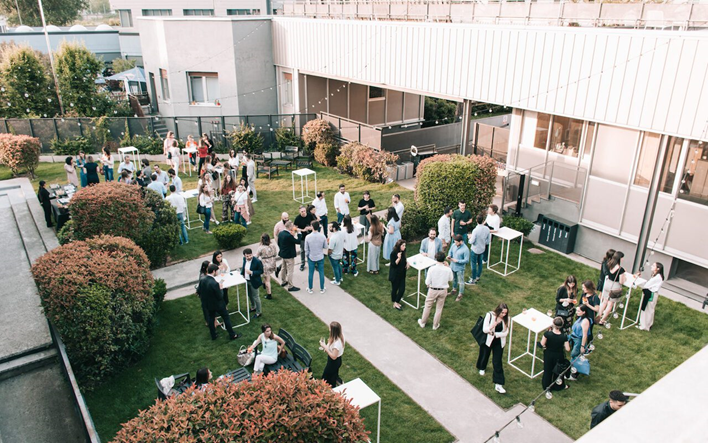 THANKS FOR JOINING  !!The event is realized and managed by Unioncamere Piemonte with the support of the Turin Chamber of Commerce as partners of the Enterprise Europe Network, the largest European network that helps SMEs to grow, innovate and internationalize and with the contributions of Talent Garden’s experts, the Turin’s leading coworking space for digital and tech innovators!!NOTES : To join the activity  just REGISTER on the b2b platform : https://torino-fashion-match-2024.b2match.io/page-4101 A free Coffee station will be available all day long during  B2B Sessions + TALK’S DAY Lunches are not included (you can join the Coffee bar inside the Talent Garden On the 1st July a Closure Aperitif will be offered by Unioncamere Piemonte in collaboration with Enterprise Europe Network! 